RANABIJOY 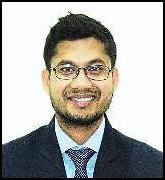 Ranajiboy.380008@2freemail.com I am a university scholar in Metallurgy and Material Science, who strongly believes that achieving operational efficiency & agility in any process is very crucial to make the process sustainable. I aspire to be a supply chain professional who leverages his skill in engineering and management and thereby creates value in business to serve its customers.ACADEMIC QUALIFICATIONSSP Jain School of Global Management 2017-2018 Global Masters in Business Administration, Specializing in Global Logistics & Supply Chain – Class Rank -2Final Round Qualifier for Asia Pacific Challenge Case Competition, SydneyCertification – SAP Ariba & SAP Hana S/4 Procurement (SAP), E-Commerce Supply Chain Model, Power BI ToolsGlobal Immersion Project:A Comparative Analysis on Operational Sustainability in Manufacturing Industries in Singapore and in India – A survey-based project covering thirty small and medium manufacturing industries (Using Statistical Tools – Correlation Matrix – Chi Test)Action Learning Project:A Survey & data analysis-based project on E-Commerce B2B logistics business feasibility analysis in Thailand, Singapore & in Malaysia for Freight Kart, Singapore, a shipping service aggregator & price comparator.Bachelor of Engineering (Metallurgy & Materials Engineering)Percentage: 83.7% (First Class Honors), (Top 2% of the class)Scholarship: Received Merit Scholarship Sponsored by Ministry of Steel, Government of IndiaPROFESSIONAL EXPERIENCEJamshedpur Continuous Annealing & Processing Company PVT Ltd. -A Joint Venture of TATA STEEL &NIPPON STEEL & SUMITOMO METAL CORPORATIONS	July2012- April 2017Manager, Operations & Strategic SourcingAchieved best employee performance award for the alternative financial years (FY14, FY16).Managed 0.6 MT capacity plant with 34 manpower and achieved smooth and fastest production ramp up from 10000 Ton to 40000 ton within 1 year and customer approval process within 6 months, well ahead of annual business plan.Managed inbound logistics & inventory of raw material of 3500 ton/day and preparation of monthly material campaign in synchronized with customer requirement based on Sales & Operation Planning Meeting (Forecasting & Planning).Assisted Managing Director in the raw material and safety stock planning, considering the lead time from TATA STEEL & NSSMC and developed system integration with TATA STEEL for raw material inventory visibility.Managed third party logistics provider for spares and consumable & involved in cost benefit project of load allocation, routing optimization and cost benefit strategy and achieved year to year cost savings of 23%.Managed procurement of critical spares and consumables from local and overseas suppliers (JAPAN), using SAP & Manufacturing Execution System (MES – ERP) and ensured efficient purchasing cycle.Managed two strategic and three bottleneck suppliers (Order Management) and developed excel based consumable optimization model of critical equipments in collaboration with the suppliers, achieving a significant variable cost saving of 35%.Lead auditee in product approval process as per the international standards such as ISO TS 16949, TKML, MSIL & BIS audit.Internship: Nippon Steel & Sumitomo Metal Corporations, Nagoya Works JapanOperation & Quality Management, PDCA Cycle, Failure Mode and Effect Analysis, Control Chart Preparation____________________________________________________________________________________________________________________________________________________________________________PROFESSIONAL RECOGNITIONS & ACADEMIC ACHIEVEMENTSWinner of Intra contemporary management competition to understand and analyze the customer loyalty program in retail management of Carrefour in the UAELeader & Co Founder of Corporate Social Responsibility Club ‘Ummeed’.Scholarship: Received SPJAIN Merit Scholarship for GMBA course.Indian Institute of Engineering Science & Technology, Kolkata2008-2012